Паспорт неиспользованных зданий по ул. Ленинградская и ул. Профтехническая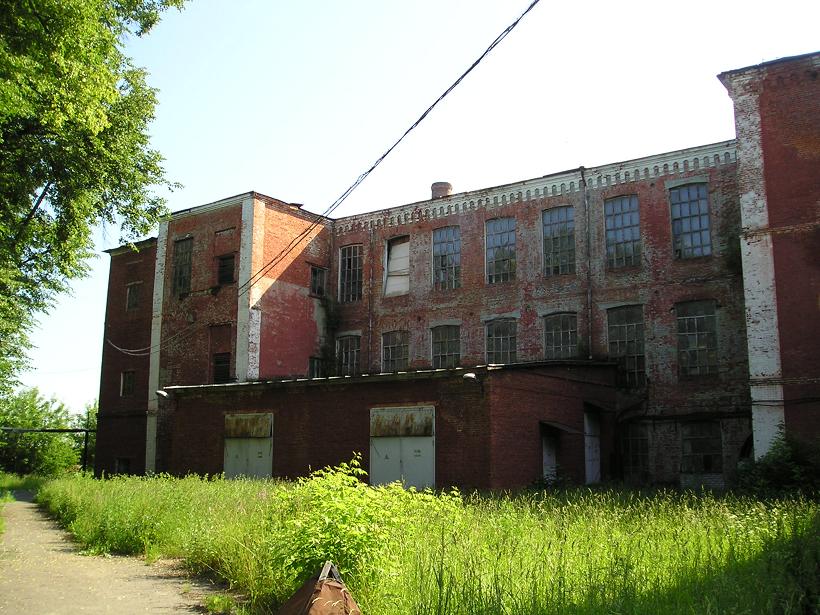 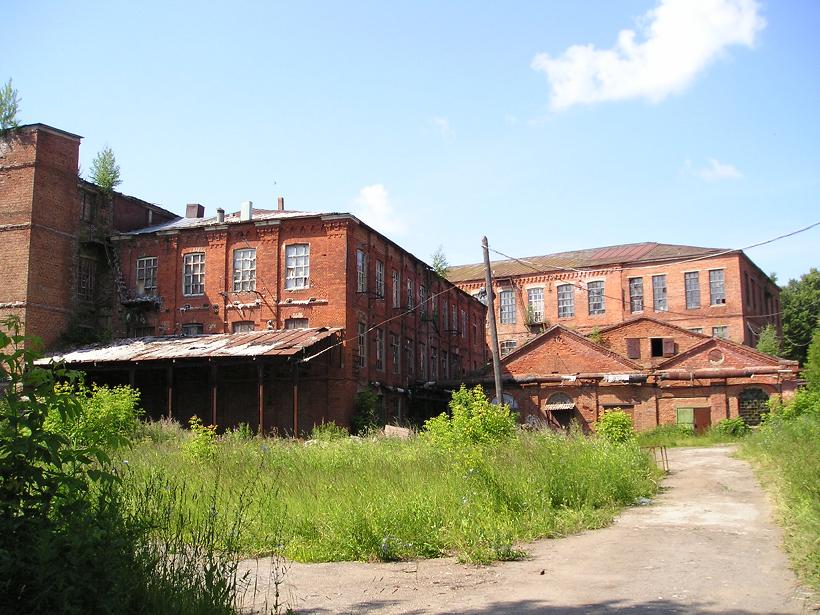 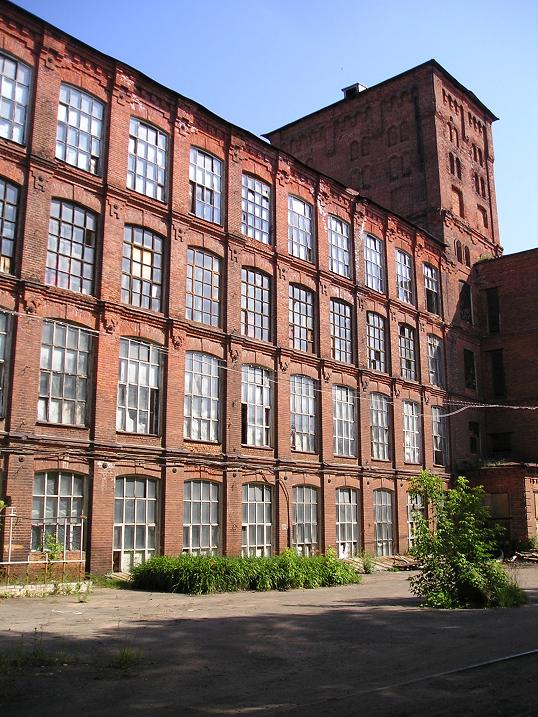 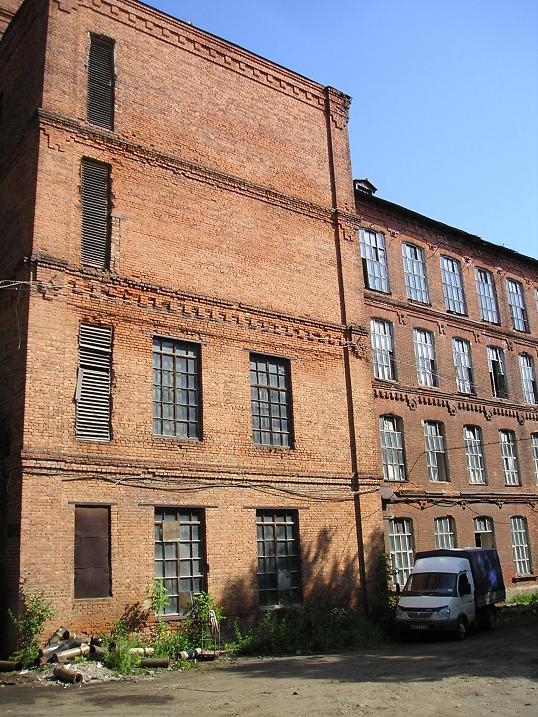 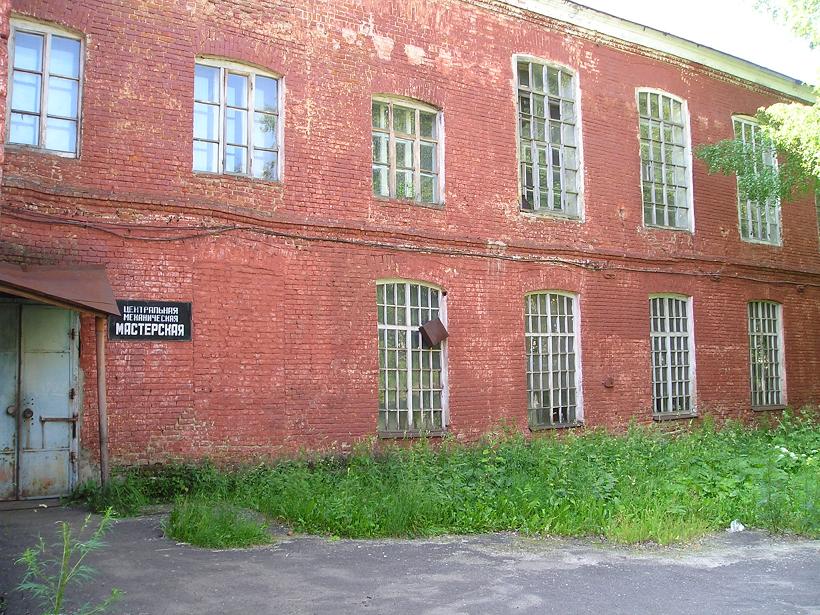 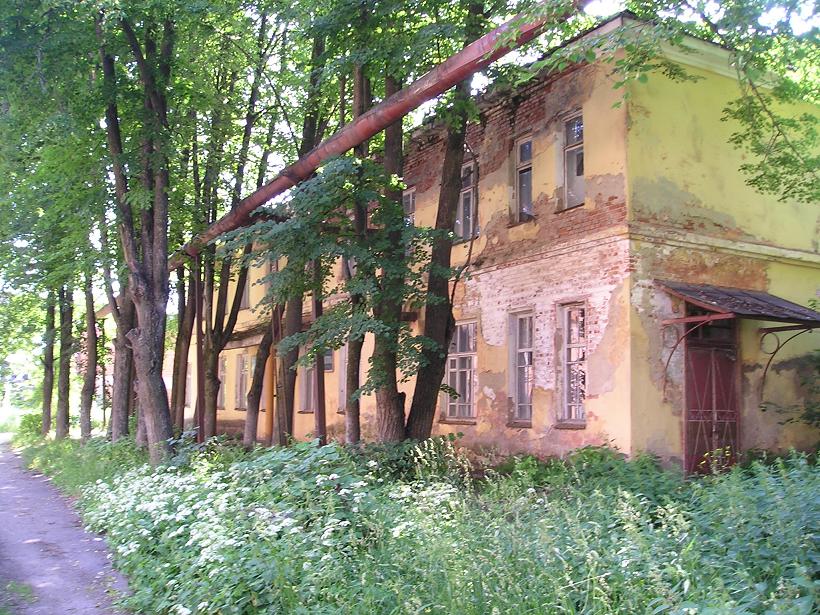 Класс объекта Неиспользованные здания на территории бывшей фабрики «Красный Профинтерн» Назначение Производственная сфера, социальная для собственных нуждОписание местоположение объекта                                                 Ивановская область, городской округ Вичуга, ул. Ленинградская, ул. ПрофтехническаяНаселенный пункт Городской округ ВичугаСобственник                                                                                       Частная собственностьКонтактное лицо, координатыГоршков Александр Александрович – 8 (4932) 59-29-21Заместитель главы администрации г.о. Вичуга – Верховский Андрей Владимирович8 (49354) 2-10-11, 89109886469Перечень объектовПеречень объектовТкацкая фабрика №1г. Вичуга ул. Ленинградская д. 105.Общая площадь – 18105,9 кв. м. Высота потолков 4,7 м.Четырехэтажное здание, кирпичное. Год постройки – 1810 г.Имеется сетка колонн 5,5*4,5 м., колонны чугун.Крыша двухскатная, металлическая (в плохом состоянии).Ткацкая фабрика №2г. Вичуга ул. Профтехническая д. 1д.Общая площадь – 33551,1 кв. м. Площадь, предлагаемая к продаже – 20935 кв. м.Ширина здания – 42 м., длина – 139,6 м.Четырехэтажное здание, кирпичное. Год постройки –  1978-1983 г.Высота потолков 6 м. Имеется сетка колонн 5*7 м.Пол монолитный бетон, крыша плоская, мягкая кровля.Механическая мастерскаяг. Вичуга ул. Профтехническая д. 1и.Общая площадь – 2500 кв. м.Здание двухэтажное, крыша новая. Год постройки – 1956 г.Имеется  оборудование в хорошем состоянии, кузница с гидромолотом, шкаф для закалки деталей.Торговый центрг. Вичуга ул. Ленинградская д. 107.Общая площадь – 2500 кв. м.Сдан в эксплуатацию, проходит по всем нормам для торговли вино-водочной продукцией.Здание пилорамы Здание находится на берегу пруда (бывший дом купца Разоренова).Общая площадь – 600 кв. м.ПоликлиникаДвухэтажное здание. Общая площадь – 700 кв. м.Инженерные коммуникацииИнженерные коммуникацииВодопровод В рамках договора технологического присоединения имеется техническая возможность  подключения объекта  к системе центрального городского водопровода на территории земельного участка. Максимальное водопотребление - 60 м3/сутки. Смежно с земельным участком проходит линия городского водопровода.Канализация В рамках договора технологического присоединения имеется техническая возможность подключения объект к городской канализации на территории земельного участка. Максимальный объем принимаемых стоков 1500 м3 в сутки.Электроэнергия На территории земельного участка имеется собственная подстанция. Свободная максимальная мощность – 20МВтГаз Смежно с границами земельного участка расположен газопровод среднего давления. Для определения возможности подключения необходимо выполнить расчет потребности газа. Строительство сети газопровода целесообразнее осуществить  в рамках договора технологического присоединения.Подъездные пути Ближайшая трасса Р-71  Ковров-Шуя-Кинешма.Удаленность площадки от  городов: Москва - 400км, Иваново - 65км.Ближайший аэропорт Иваново-Южный, расстояние до аэропорта - 72 км.Ближайший речной порт г. Кинешма – 32 км.Собственные подъездные пути Дорога с асфальтовым покрытиемРасстояние до основных автомагистралей (км)2,1  (ориентировочно).Расстояние до ближайшей ж/д станции (км)4,0  (ориентировочно)Расстояние до возможной точки врезки в ж/д пути, (км)4,0  (ориентировочно). Ранее к территории бывшей фабрики подходили железнодорожные пути, которые  в настоящее время разобраны.Фотография объекта ИмеютсяОбременения Ограничения (обременения) отсутствуютПредполагаемая форма участияАренда / продажаДата подготовки сведений25.04.2019 г.